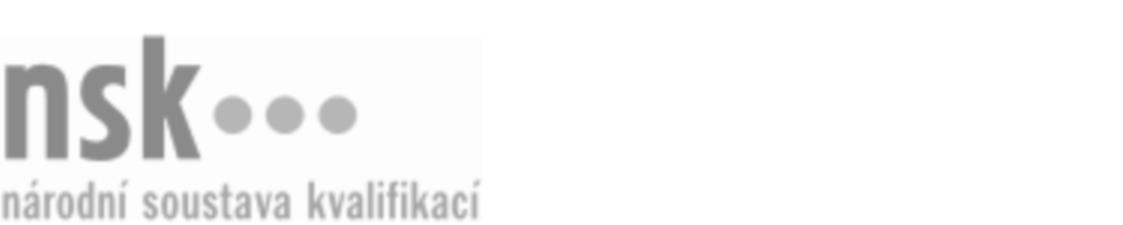 Další informaceDalší informaceDalší informaceDalší informaceDalší informaceDalší informaceElektromontér fotovoltaických systémů (kód: 26-014-H) Elektromontér fotovoltaických systémů (kód: 26-014-H) Elektromontér fotovoltaických systémů (kód: 26-014-H) Elektromontér fotovoltaických systémů (kód: 26-014-H) Elektromontér fotovoltaických systémů (kód: 26-014-H) Elektromontér fotovoltaických systémů (kód: 26-014-H) Autorizující orgán:Ministerstvo průmyslu a obchoduMinisterstvo průmyslu a obchoduMinisterstvo průmyslu a obchoduMinisterstvo průmyslu a obchoduMinisterstvo průmyslu a obchoduMinisterstvo průmyslu a obchoduMinisterstvo průmyslu a obchoduMinisterstvo průmyslu a obchoduMinisterstvo průmyslu a obchoduMinisterstvo průmyslu a obchoduSkupina oborů:Elektrotechnika, telekomunikační a výpočetní technika (kód: 26)Elektrotechnika, telekomunikační a výpočetní technika (kód: 26)Elektrotechnika, telekomunikační a výpočetní technika (kód: 26)Elektrotechnika, telekomunikační a výpočetní technika (kód: 26)Elektrotechnika, telekomunikační a výpočetní technika (kód: 26)Povolání:Elektrikář pro silnoproud; Elektrikář pro slaboproud; Elektrikář mechanikElektrikář pro silnoproud; Elektrikář pro slaboproud; Elektrikář mechanikElektrikář pro silnoproud; Elektrikář pro slaboproud; Elektrikář mechanikElektrikář pro silnoproud; Elektrikář pro slaboproud; Elektrikář mechanikElektrikář pro silnoproud; Elektrikář pro slaboproud; Elektrikář mechanikElektrikář pro silnoproud; Elektrikář pro slaboproud; Elektrikář mechanikElektrikář pro silnoproud; Elektrikář pro slaboproud; Elektrikář mechanikElektrikář pro silnoproud; Elektrikář pro slaboproud; Elektrikář mechanikElektrikář pro silnoproud; Elektrikář pro slaboproud; Elektrikář mechanikElektrikář pro silnoproud; Elektrikář pro slaboproud; Elektrikář mechanikKvalifikační úroveň NSK - EQF:33333Platnost standarduPlatnost standarduPlatnost standarduPlatnost standarduPlatnost standarduPlatnost standarduStandard je platný od: 18.09.2011Standard je platný od: 18.09.2011Standard je platný od: 18.09.2011Standard je platný od: 18.09.2011Standard je platný od: 18.09.2011Standard je platný od: 18.09.2011Elektromontér fotovoltaických systémů,  29.03.2024 0:21:55Elektromontér fotovoltaických systémů,  29.03.2024 0:21:55Elektromontér fotovoltaických systémů,  29.03.2024 0:21:55Elektromontér fotovoltaických systémů,  29.03.2024 0:21:55Strana 1 z 2Další informaceDalší informaceDalší informaceDalší informaceDalší informaceDalší informaceDalší informaceDalší informaceDalší informaceDalší informaceDalší informaceDalší informaceElektromontér fotovoltaických systémů,  29.03.2024 0:21:55Elektromontér fotovoltaických systémů,  29.03.2024 0:21:55Elektromontér fotovoltaických systémů,  29.03.2024 0:21:55Elektromontér fotovoltaických systémů,  29.03.2024 0:21:55Strana 2 z 2